О внесении изменений в постановление администрации муниципального образования Щербиновский район от 30 октября 2017 года № 681 «Об утверждении муниципальной программы муниципального образования Щербиновский район «Энергосбережение и повышение энергетической эффективности муниципального образования Щербиновский район»В соответствии с Федеральным законом от 6 октября 2003 года № 131-ФЗ «Об общих принципах организации местного самоуправления в Российской Федерации», Уставом муниципального образования Щербиновский район, постановлениями администрации муниципального образования Щербиновский район от 7 июля 2014 года № 341 «О порядке принятия решения о разработке, формировании, реализации и оценки эффективности реализации муниципальных программ муниципального образования Щербиновский район», от 21 июля 2017 года № 427 «Об утверждении перечня муниципальных программ муниципального образования Щербиновский район» п о с т а н о в л я ю:1. Утвердить изменения, вносимые в постановление администрации муниципального образования Щербиновский район от 30 октября 2017 года № 681 «Об утверждении муниципальной программы муниципального образования Щербиновский район «Энергосбережение и повышение энергетической эффективности муниципального образования Щербиновский район» (прилагаются).2. Отделу по взаимодействию с органами местного самоуправления администрации муниципального образования Щербиновский район (Терещенко) разместить настоящее постановление на официальном сайте администрации муниципального образования Щербиновский район.3. Отделу муниципальной службы, кадровой политики и делопроизводства администрации муниципального образования Щербиновский район (Гусева) опубликовать настоящее постановление в периодическом печатном издании «Информационный бюллетень органов местного самоуправления муниципального образования Щербиновский район».4. Постановление вступает в силу на следующий день после его официального опубликования..Исполняющий полномочия главымуниципального образованияЩербиновский район                                                                                          С.Ю. ДормидонтовИЗМЕНЕНИЯ,вносимые в постановление администрациимуниципального образования Щербиновский районот 30 октября 2017 года № 681 «Об утверждении муниципальнойпрограммы муниципального образования Щербиновский район«Энергосбережение и повышение энергетической эффективности муниципального образования Щербиновский район»В приложении к постановлению:1. В паспорте муниципальной программы муниципального образования Щербиновский район «Энергосбережение и повышение энергетической эффективности муниципального образования Щербиновский район»: 1) позицию «Объемы бюджетных ассигнований муниципальной программы» паспорта муниципальной программы изложить в следующей редакции:2) раздел 4 «Обоснование ресурсного обеспечения муниципальной программы» изложить в следующей редакции:«4. Обоснование ресурсного обеспечения муниципальной программыОбщий объем финансирования муниципальной программы на 2018-2025 годы составляет 25 979 419 (двадцать пять миллионов девятьсот семьдесят девять тысяч четыреста девятнадцать) рублей 48 копеек.                                                                                                                                                  ».2. Приложение № 2 к муниципальной программе муниципального образования Щербиновский район «Энергосбережение и повышение энергетической эффективности муниципального образования Щербиновский район» изложить в следующей редакции:ПЕРЕЧЕНЬ ОСНОВНЫХ МЕРОПРИЯТИЙ МУНИЦИПАЛЬНОЙ ПРОГРАММЫмуниципального образования Щербиновский район «Энергосбережение и повышение энергетической эффективности муниципального образования Щербиновский район»».Начальник отдела по вопросам строительства,жилищно-коммунального хозяйства и транспорта администрации муниципального образования Щербиновский район                                                                                                                                                                                     В.И. Щербина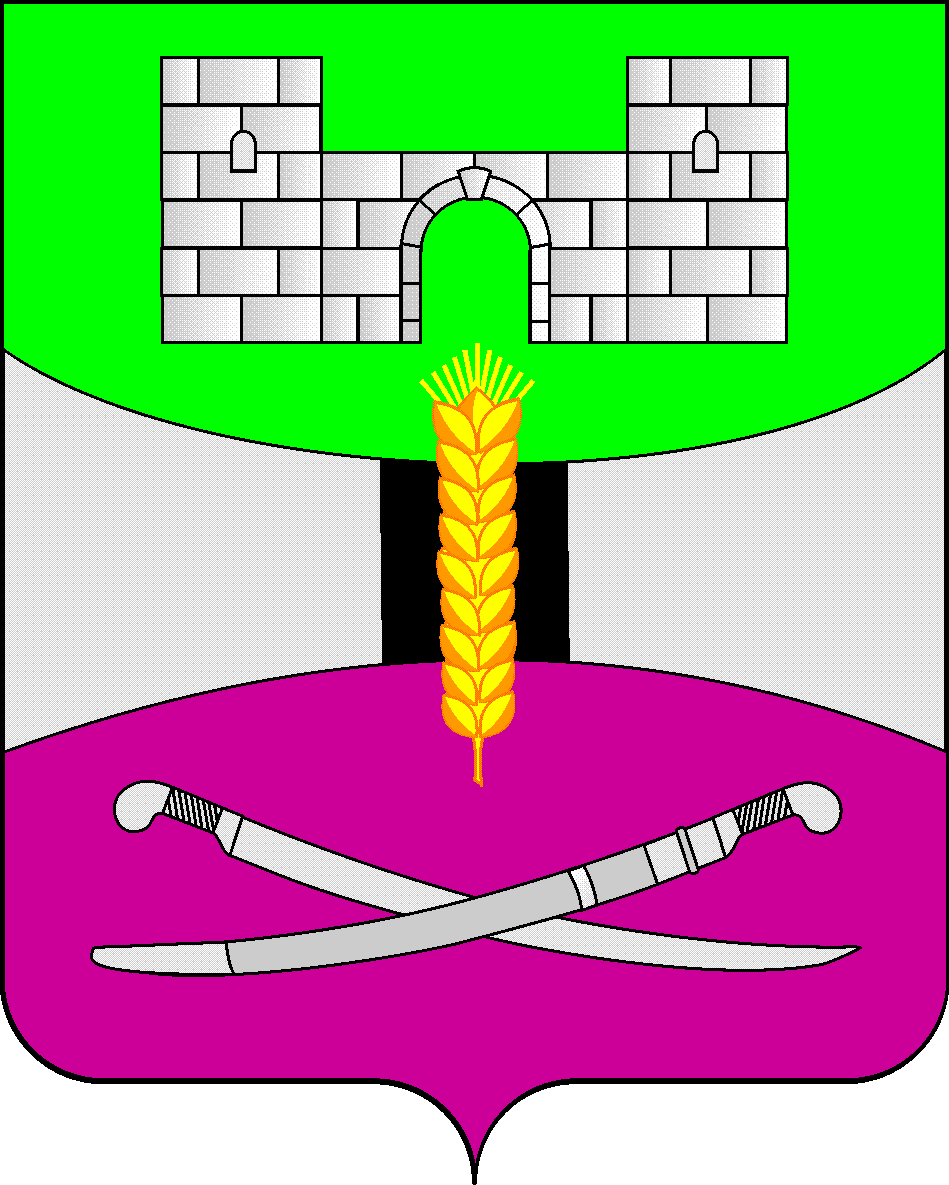 АДМИНИСТРАЦИЯ МУНИЦИПАЛЬНОГО ОБРАЗОВАНИЯЩЕРБИНОВСКИЙ РАЙОНПОСТАНОВЛЕНИЕАДМИНИСТРАЦИЯ МУНИЦИПАЛЬНОГО ОБРАЗОВАНИЯЩЕРБИНОВСКИЙ РАЙОНПОСТАНОВЛЕНИЕАДМИНИСТРАЦИЯ МУНИЦИПАЛЬНОГО ОБРАЗОВАНИЯЩЕРБИНОВСКИЙ РАЙОНПОСТАНОВЛЕНИЕАДМИНИСТРАЦИЯ МУНИЦИПАЛЬНОГО ОБРАЗОВАНИЯЩЕРБИНОВСКИЙ РАЙОНПОСТАНОВЛЕНИЕ               от 27.11.2023           № 1213ст-ца Старощербиновскаяст-ца СтарощербиновскаяПРИЛОЖЕНИЕУТВЕРЖДЕНЫпостановлением администрациимуниципального образованияЩербиновский районот 27.11.2023  № 1213«Объемы бюджетных ассигнований муниципальной программыобщий объем финансирования программы составляет – 25 979 419,48  рублей, в том числе: средства бюджета муниципального образования Щербиновский район – 9 699 419,48  рублей:2018 год – 369 786,64 рублей;2019 год – 1 913 412,84 рублей;2020 год – 66 590,00 рублей;2021 год – 553 434,75  рублей;2022 год – 2 438 999,25 рублей;2023 год – 0,00 рублей;2024 год – 2 929  696,00 рублей;2025 год – 1 427 500,00 рублейсредства бюджета Краснодарского края – 16 280 000,00 рублей:2024 год - 5 812 000,00 рублей;2025 год – 10 468 000,00 рублей.».Источник финансирования муниципальной программыГоды реализацииОбъем финансирования, руб.Объем финансирования, руб.Объем финансирования, руб.Объем финансирования, руб.Источник финансирования муниципальной программыГоды реализациивсегобюджет муниципального образования Щербиновский районбюджет муниципального образования Щербиновский район*бюджет Краснодарского края123456Муниципальная программа, всего, в том числе:2018 год369 786,64369 786,640,000,00Муниципальная программа, всего, в том числе:2019 год1 913 412,841 913 412,840,000,00Муниципальная программа, всего, в том числе:2020 год66 590,0066 590,000,000,00Муниципальная программа, всего, в том числе:2021 год553 434,75553 434,750,000,00Муниципальная программа, всего, в том числе:2022 год2 438 999,252 438 999,250,000,00Муниципальная программа, всего, в том числе:2023 год0,000,000,000,00Муниципальная программа, всего, в том числе:2024 год8 741 696,002 929 696,000,005 812 000,00Муниципальная программа, всего, в том числе:2025 год10 468 000,000,000,0010 468 000,00Муниципальная программа, всего, в том числе:Итого25 979 419,489 699 419,480,0016 280 000,00Основное мероприятие № 1 «Строительство блочно-модульных котельных в образовательных учреждениях муниципального образования Щербиновский район»2018 год0,000,000,000,00Основное мероприятие № 1 «Строительство блочно-модульных котельных в образовательных учреждениях муниципального образования Щербиновский район»2019 год108 223,10108 223,100,000,00Основное мероприятие № 1 «Строительство блочно-модульных котельных в образовательных учреждениях муниципального образования Щербиновский район»2020 год66 590,0066 590,000,000,00Основное мероприятие № 1 «Строительство блочно-модульных котельных в образовательных учреждениях муниципального образования Щербиновский район»2021 год553 434,75553 434,750,000,00Основное мероприятие № 1 «Строительство блочно-модульных котельных в образовательных учреждениях муниципального образования Щербиновский район»2022 год2 438 999,252 438 999,250,000,00Основное мероприятие № 1 «Строительство блочно-модульных котельных в образовательных учреждениях муниципального образования Щербиновский район»2023 год0,000,000,000,00Основное мероприятие № 1 «Строительство блочно-модульных котельных в образовательных учреждениях муниципального образования Щербиновский район»2024 год8 741 696,002 929 696,000,005 812 000,00Основное мероприятие № 1 «Строительство блочно-модульных котельных в образовательных учреждениях муниципального образования Щербиновский район»2025 год11 895 500,001 427 500,000,0010 468 000,00Основное мероприятие № 1 «Строительство блочно-модульных котельных в образовательных учреждениях муниципального образования Щербиновский район»Итого23 804 443,107 524 443,100,0016 280 000,00Основное мероприятие № 2 «Обеспечение бесперебойного энергоснабжения объектов жизнеобеспечения»2018 год369 786,64369 786,640,000,00Основное мероприятие № 2 «Обеспечение бесперебойного энергоснабжения объектов жизнеобеспечения»2019 год1 805 189,741 805 189,740,000,00Основное мероприятие № 2 «Обеспечение бесперебойного энергоснабжения объектов жизнеобеспечения»2020 год0,000,000,000,00Основное мероприятие № 2 «Обеспечение бесперебойного энергоснабжения объектов жизнеобеспечения»2021 год0,000,000,000,00Основное мероприятие № 2 «Обеспечение бесперебойного энергоснабжения объектов жизнеобеспечения»2022 год0,000,000,000,00Основное мероприятие № 2 «Обеспечение бесперебойного энергоснабжения объектов жизнеобеспечения»2023 год0,000,000,000,00Основное мероприятие № 2 «Обеспечение бесперебойного энергоснабжения объектов жизнеобеспечения»2024 год0,000,000,000,00Основное мероприятие № 2 «Обеспечение бесперебойного энергоснабжения объектов жизнеобеспечения»2025 год0,000,000,000,00Основное мероприятие № 2 «Обеспечение бесперебойного энергоснабжения объектов жизнеобеспечения»Итого2 174 976,382 174 976,380,000,00«ПРИЛОЖЕНИЕ № 2к муниципальной программемуниципального образованияЩербиновский район«Энергосбережение и повышениеэнергетической эффективностимуниципального образованияЩербиновский район»№ п/пНаименованиемероприятияГоды реализацииОбъем финансирования, рублейОбъем финансирования, рублейОбъем финансирования, рублейОбъем финансирования, рублейОбъем финансирования, рублейНепосредственный результат реализации мероприятияУчастник муниципальной программы, исполнитель мероприятия№ п/пНаименованиемероприятияГоды реализациивсегов разрезе источников финансированияв разрезе источников финансированияв разрезе источников финансированияв разрезе источников финансированияНепосредственный результат реализации мероприятияУчастник муниципальной программы, исполнитель мероприятия№ п/пНаименованиемероприятияГоды реализациивсегофедеральный бюджеткраевой бюджетместные бюджетывнебюджетные источникиНепосредственный результат реализации мероприятияУчастник муниципальной программы, исполнитель мероприятия123456789101.Основное мероприятие № 1«Строительство блочно-модульных котельных в образовательных учреждениях муниципального образования Щербиновский район»20180,000,000,000,000,001.Основное мероприятие № 1«Строительство блочно-модульных котельных в образовательных учреждениях муниципального образования Щербиновский район»2019108 223,100,000,00108 223,100,001.Основное мероприятие № 1«Строительство блочно-модульных котельных в образовательных учреждениях муниципального образования Щербиновский район»202066 590,000,000,0066 590,000,001.Основное мероприятие № 1«Строительство блочно-модульных котельных в образовательных учреждениях муниципального образования Щербиновский район»2021553 434,750,000,00553 434,750,001.Основное мероприятие № 1«Строительство блочно-модульных котельных в образовательных учреждениях муниципального образования Щербиновский район»20222 438 999,250,000,002 438 999,250,001.Основное мероприятие № 1«Строительство блочно-модульных котельных в образовательных учреждениях муниципального образования Щербиновский район»20230,000,000,000,000,001.Основное мероприятие № 1«Строительство блочно-модульных котельных в образовательных учреждениях муниципального образования Щербиновский район»20248 741 696,000,005 812 000,002 929 696,000,001.Основное мероприятие № 1«Строительство блочно-модульных котельных в образовательных учреждениях муниципального образования Щербиновский район»202511 895 500,000,0010 468 000,001 427 500,000,001.Основное мероприятие № 1«Строительство блочно-модульных котельных в образовательных учреждениях муниципального образования Щербиновский район»Итого23 804 443,100,0016 280 000,007 524 443,100,00123456789101.1Мероприятие № 1« Блочно – модульная котельная мощностью 150 кВт МБДОУ детский сад № 18 с. Екатериновка по адресу: Краснодарский край, Щербиновский район, с. Екатериновка, пер. Московский, 21 (разработка проектно-сметной документации, инженерные изыскания, прохождение государственной экспертизы, строительство объекта)»20180,000,000,000,000,00ввод в эксплуатацию котельнойадминистрация муниципального образования Щербиновский район (далее – администрация) – участник муниципальной программы,муниципальное казенное учреждение муниципального образования Щербиновский район «Служба строительного заказчика» (далее – Служба строительного заказчика) - исполнитель1.1Мероприятие № 1« Блочно – модульная котельная мощностью 150 кВт МБДОУ детский сад № 18 с. Екатериновка по адресу: Краснодарский край, Щербиновский район, с. Екатериновка, пер. Московский, 21 (разработка проектно-сметной документации, инженерные изыскания, прохождение государственной экспертизы, строительство объекта)»201951 355,260,000,0051 355,260,00ввод в эксплуатацию котельнойадминистрация муниципального образования Щербиновский район (далее – администрация) – участник муниципальной программы,муниципальное казенное учреждение муниципального образования Щербиновский район «Служба строительного заказчика» (далее – Служба строительного заказчика) - исполнитель1.1Мероприятие № 1« Блочно – модульная котельная мощностью 150 кВт МБДОУ детский сад № 18 с. Екатериновка по адресу: Краснодарский край, Щербиновский район, с. Екатериновка, пер. Московский, 21 (разработка проектно-сметной документации, инженерные изыскания, прохождение государственной экспертизы, строительство объекта)»202033 295,000,000,0033 295,000,00ввод в эксплуатацию котельнойадминистрация муниципального образования Щербиновский район (далее – администрация) – участник муниципальной программы,муниципальное казенное учреждение муниципального образования Щербиновский район «Служба строительного заказчика» (далее – Служба строительного заказчика) - исполнитель1.1Мероприятие № 1« Блочно – модульная котельная мощностью 150 кВт МБДОУ детский сад № 18 с. Екатериновка по адресу: Краснодарский край, Щербиновский район, с. Екатериновка, пер. Московский, 21 (разработка проектно-сметной документации, инженерные изыскания, прохождение государственной экспертизы, строительство объекта)»20210,000,000,000,000,00ввод в эксплуатацию котельнойадминистрация муниципального образования Щербиновский район (далее – администрация) – участник муниципальной программы,муниципальное казенное учреждение муниципального образования Щербиновский район «Служба строительного заказчика» (далее – Служба строительного заказчика) - исполнитель1.1Мероприятие № 1« Блочно – модульная котельная мощностью 150 кВт МБДОУ детский сад № 18 с. Екатериновка по адресу: Краснодарский край, Щербиновский район, с. Екатериновка, пер. Московский, 21 (разработка проектно-сметной документации, инженерные изыскания, прохождение государственной экспертизы, строительство объекта)»20220,000,000,000,000,00ввод в эксплуатацию котельнойадминистрация муниципального образования Щербиновский район (далее – администрация) – участник муниципальной программы,муниципальное казенное учреждение муниципального образования Щербиновский район «Служба строительного заказчика» (далее – Служба строительного заказчика) - исполнитель1.1Мероприятие № 1« Блочно – модульная котельная мощностью 150 кВт МБДОУ детский сад № 18 с. Екатериновка по адресу: Краснодарский край, Щербиновский район, с. Екатериновка, пер. Московский, 21 (разработка проектно-сметной документации, инженерные изыскания, прохождение государственной экспертизы, строительство объекта)»20230,000,000,000,000,00ввод в эксплуатацию котельнойадминистрация муниципального образования Щербиновский район (далее – администрация) – участник муниципальной программы,муниципальное казенное учреждение муниципального образования Щербиновский район «Служба строительного заказчика» (далее – Служба строительного заказчика) - исполнитель1.1Мероприятие № 1« Блочно – модульная котельная мощностью 150 кВт МБДОУ детский сад № 18 с. Екатериновка по адресу: Краснодарский край, Щербиновский район, с. Екатериновка, пер. Московский, 21 (разработка проектно-сметной документации, инженерные изыскания, прохождение государственной экспертизы, строительство объекта)»20240,000,000,000,000,00ввод в эксплуатацию котельнойадминистрация муниципального образования Щербиновский район (далее – администрация) – участник муниципальной программы,муниципальное казенное учреждение муниципального образования Щербиновский район «Служба строительного заказчика» (далее – Служба строительного заказчика) - исполнитель1.1Мероприятие № 1« Блочно – модульная котельная мощностью 150 кВт МБДОУ детский сад № 18 с. Екатериновка по адресу: Краснодарский край, Щербиновский район, с. Екатериновка, пер. Московский, 21 (разработка проектно-сметной документации, инженерные изыскания, прохождение государственной экспертизы, строительство объекта)»20250,000,000,000,000,00ввод в эксплуатацию котельнойадминистрация муниципального образования Щербиновский район (далее – администрация) – участник муниципальной программы,муниципальное казенное учреждение муниципального образования Щербиновский район «Служба строительного заказчика» (далее – Служба строительного заказчика) - исполнитель1.1Мероприятие № 1« Блочно – модульная котельная мощностью 150 кВт МБДОУ детский сад № 18 с. Екатериновка по адресу: Краснодарский край, Щербиновский район, с. Екатериновка, пер. Московский, 21 (разработка проектно-сметной документации, инженерные изыскания, прохождение государственной экспертизы, строительство объекта)»Итого84 650,260,000,0084 650,260,00ввод в эксплуатацию котельнойадминистрация муниципального образования Щербиновский район (далее – администрация) – участник муниципальной программы,муниципальное казенное учреждение муниципального образования Щербиновский район «Служба строительного заказчика» (далее – Служба строительного заказчика) - исполнитель1.1Мероприятие № 1« Блочно – модульная котельная мощностью 150 кВт МБДОУ детский сад № 18 с. Екатериновка по адресу: Краснодарский край, Щербиновский район, с. Екатериновка, пер. Московский, 21 (разработка проектно-сметной документации, инженерные изыскания, прохождение государственной экспертизы, строительство объекта)»20180,000,000,000,000,00ввод в эксплуатацию котельнойуправление образования администрации муниципального образования Щербиновский район (далее – управление образования) – участник муниципальной программы, управление образования  и Служба строительного заказчика - исполнитель муниципальной программы1.1Мероприятие № 1« Блочно – модульная котельная мощностью 150 кВт МБДОУ детский сад № 18 с. Екатериновка по адресу: Краснодарский край, Щербиновский район, с. Екатериновка, пер. Московский, 21 (разработка проектно-сметной документации, инженерные изыскания, прохождение государственной экспертизы, строительство объекта)»20190,00,000,000,00,00ввод в эксплуатацию котельнойуправление образования администрации муниципального образования Щербиновский район (далее – управление образования) – участник муниципальной программы, управление образования  и Служба строительного заказчика - исполнитель муниципальной программы1.1Мероприятие № 1« Блочно – модульная котельная мощностью 150 кВт МБДОУ детский сад № 18 с. Екатериновка по адресу: Краснодарский край, Щербиновский район, с. Екатериновка, пер. Московский, 21 (разработка проектно-сметной документации, инженерные изыскания, прохождение государственной экспертизы, строительство объекта)»20200,00,000,000,00,00ввод в эксплуатацию котельнойуправление образования администрации муниципального образования Щербиновский район (далее – управление образования) – участник муниципальной программы, управление образования  и Служба строительного заказчика - исполнитель муниципальной программы1.1Мероприятие № 1« Блочно – модульная котельная мощностью 150 кВт МБДОУ детский сад № 18 с. Екатериновка по адресу: Краснодарский край, Щербиновский район, с. Екатериновка, пер. Московский, 21 (разработка проектно-сметной документации, инженерные изыскания, прохождение государственной экспертизы, строительство объекта)»20210,000,000,000,000,00ввод в эксплуатацию котельнойуправление образования администрации муниципального образования Щербиновский район (далее – управление образования) – участник муниципальной программы, управление образования  и Служба строительного заказчика - исполнитель муниципальной программы1.1Мероприятие № 1« Блочно – модульная котельная мощностью 150 кВт МБДОУ детский сад № 18 с. Екатериновка по адресу: Краснодарский край, Щербиновский район, с. Екатериновка, пер. Московский, 21 (разработка проектно-сметной документации, инженерные изыскания, прохождение государственной экспертизы, строительство объекта)»20220,00,000,000,00,00ввод в эксплуатацию котельнойуправление образования администрации муниципального образования Щербиновский район (далее – управление образования) – участник муниципальной программы, управление образования  и Служба строительного заказчика - исполнитель муниципальной программы1.1Мероприятие № 1« Блочно – модульная котельная мощностью 150 кВт МБДОУ детский сад № 18 с. Екатериновка по адресу: Краснодарский край, Щербиновский район, с. Екатериновка, пер. Московский, 21 (разработка проектно-сметной документации, инженерные изыскания, прохождение государственной экспертизы, строительство объекта)»20230,000,000,000,000,00ввод в эксплуатацию котельнойуправление образования администрации муниципального образования Щербиновский район (далее – управление образования) – участник муниципальной программы, управление образования  и Служба строительного заказчика - исполнитель муниципальной программы1.1Мероприятие № 1« Блочно – модульная котельная мощностью 150 кВт МБДОУ детский сад № 18 с. Екатериновка по адресу: Краснодарский край, Щербиновский район, с. Екатериновка, пер. Московский, 21 (разработка проектно-сметной документации, инженерные изыскания, прохождение государственной экспертизы, строительство объекта)»20241 986 196,000,000,001 986 196,000,00ввод в эксплуатацию котельнойуправление образования администрации муниципального образования Щербиновский район (далее – управление образования) – участник муниципальной программы, управление образования  и Служба строительного заказчика - исполнитель муниципальной программы1.1Мероприятие № 1« Блочно – модульная котельная мощностью 150 кВт МБДОУ детский сад № 18 с. Екатериновка по адресу: Краснодарский край, Щербиновский район, с. Екатериновка, пер. Московский, 21 (разработка проектно-сметной документации, инженерные изыскания, прохождение государственной экспертизы, строительство объекта)»20250,000,000,000,000,00ввод в эксплуатацию котельнойуправление образования администрации муниципального образования Щербиновский район (далее – управление образования) – участник муниципальной программы, управление образования  и Служба строительного заказчика - исполнитель муниципальной программы1.1Мероприятие № 1« Блочно – модульная котельная мощностью 150 кВт МБДОУ детский сад № 18 с. Екатериновка по адресу: Краснодарский край, Щербиновский район, с. Екатериновка, пер. Московский, 21 (разработка проектно-сметной документации, инженерные изыскания, прохождение государственной экспертизы, строительство объекта)»Итого1 986 196,000,000,001 986 196,000,00ввод в эксплуатацию котельнойуправление образования администрации муниципального образования Щербиновский район (далее – управление образования) – участник муниципальной программы, управление образования  и Служба строительного заказчика - исполнитель муниципальной программы1.2Мероприятие № 2« Блочно – модульная котельная мощностью 150 кВт МБДОУ ЦРР - детский сад № 5         ст. Старощербиновская по адресу: Краснодарский край, Щербиновский район,      ст. Старощербиновская, ул. Шевченко, 210 (разработка проектно-сметной документации, инженерные изыскания, прохождение государственной экспертизы, строительство объекта)»20180,00,00,00,00,0ввод в эксплуатацию котельнойадминистрация – участник муниципальной программы,Служба строительного заказчика - исполнитель1.2Мероприятие № 2« Блочно – модульная котельная мощностью 150 кВт МБДОУ ЦРР - детский сад № 5         ст. Старощербиновская по адресу: Краснодарский край, Щербиновский район,      ст. Старощербиновская, ул. Шевченко, 210 (разработка проектно-сметной документации, инженерные изыскания, прохождение государственной экспертизы, строительство объекта)»201956 867,840,000,0056 867,840,00ввод в эксплуатацию котельнойадминистрация – участник муниципальной программы,Служба строительного заказчика - исполнитель1.2Мероприятие № 2« Блочно – модульная котельная мощностью 150 кВт МБДОУ ЦРР - детский сад № 5         ст. Старощербиновская по адресу: Краснодарский край, Щербиновский район,      ст. Старощербиновская, ул. Шевченко, 210 (разработка проектно-сметной документации, инженерные изыскания, прохождение государственной экспертизы, строительство объекта)»202033 295,000,000,0033 295,000,00ввод в эксплуатацию котельнойадминистрация – участник муниципальной программы,Служба строительного заказчика - исполнитель1.2Мероприятие № 2« Блочно – модульная котельная мощностью 150 кВт МБДОУ ЦРР - детский сад № 5         ст. Старощербиновская по адресу: Краснодарский край, Щербиновский район,      ст. Старощербиновская, ул. Шевченко, 210 (разработка проектно-сметной документации, инженерные изыскания, прохождение государственной экспертизы, строительство объекта)»20210,00,000,000,00,00ввод в эксплуатацию котельнойадминистрация – участник муниципальной программы,Служба строительного заказчика - исполнитель1.2Мероприятие № 2« Блочно – модульная котельная мощностью 150 кВт МБДОУ ЦРР - детский сад № 5         ст. Старощербиновская по адресу: Краснодарский край, Щербиновский район,      ст. Старощербиновская, ул. Шевченко, 210 (разработка проектно-сметной документации, инженерные изыскания, прохождение государственной экспертизы, строительство объекта)»20220,000,000,000,000,00ввод в эксплуатацию котельнойадминистрация – участник муниципальной программы,Служба строительного заказчика - исполнитель1.2Мероприятие № 2« Блочно – модульная котельная мощностью 150 кВт МБДОУ ЦРР - детский сад № 5         ст. Старощербиновская по адресу: Краснодарский край, Щербиновский район,      ст. Старощербиновская, ул. Шевченко, 210 (разработка проектно-сметной документации, инженерные изыскания, прохождение государственной экспертизы, строительство объекта)»20230,000,000,000,000,00ввод в эксплуатацию котельнойадминистрация – участник муниципальной программы,Служба строительного заказчика - исполнитель1.2Мероприятие № 2« Блочно – модульная котельная мощностью 150 кВт МБДОУ ЦРР - детский сад № 5         ст. Старощербиновская по адресу: Краснодарский край, Щербиновский район,      ст. Старощербиновская, ул. Шевченко, 210 (разработка проектно-сметной документации, инженерные изыскания, прохождение государственной экспертизы, строительство объекта)»20246 755 500,000,005 812 000,00943 500,000,00ввод в эксплуатацию котельнойадминистрация – участник муниципальной программы,Служба строительного заказчика - исполнитель1.2Мероприятие № 2« Блочно – модульная котельная мощностью 150 кВт МБДОУ ЦРР - детский сад № 5         ст. Старощербиновская по адресу: Краснодарский край, Щербиновский район,      ст. Старощербиновская, ул. Шевченко, 210 (разработка проектно-сметной документации, инженерные изыскания, прохождение государственной экспертизы, строительство объекта)»202511 895 500,000,0010 468 000,001 427 500,000,00ввод в эксплуатацию котельнойадминистрация – участник муниципальной программы,Служба строительного заказчика - исполнитель1.2Мероприятие № 2« Блочно – модульная котельная мощностью 150 кВт МБДОУ ЦРР - детский сад № 5         ст. Старощербиновская по адресу: Краснодарский край, Щербиновский район,      ст. Старощербиновская, ул. Шевченко, 210 (разработка проектно-сметной документации, инженерные изыскания, прохождение государственной экспертизы, строительство объекта)»Итого18 741 162,840,0016 280 000,002 461 162,840,00ввод в эксплуатацию котельнойадминистрация – участник муниципальной программы,Служба строительного заказчика - исполнитель1.2Мероприятие № 2« Блочно – модульная котельная мощностью 150 кВт МБДОУ ЦРР - детский сад № 5         ст. Старощербиновская по адресу: Краснодарский край, Щербиновский район,      ст. Старощербиновская, ул. Шевченко, 210 (разработка проектно-сметной документации, инженерные изыскания, прохождение государственной экспертизы, строительство объекта)»20180,00,00,00,00,0ввод в эксплуатацию котельнойуправление образования – участник муниципальной программы, управление образования и Служба строительного заказчика -исполнитель1.2Мероприятие № 2« Блочно – модульная котельная мощностью 150 кВт МБДОУ ЦРР - детский сад № 5         ст. Старощербиновская по адресу: Краснодарский край, Щербиновский район,      ст. Старощербиновская, ул. Шевченко, 210 (разработка проектно-сметной документации, инженерные изыскания, прохождение государственной экспертизы, строительство объекта)»20190,00,000,000,00,00ввод в эксплуатацию котельнойуправление образования – участник муниципальной программы, управление образования и Служба строительного заказчика -исполнитель1.2Мероприятие № 2« Блочно – модульная котельная мощностью 150 кВт МБДОУ ЦРР - детский сад № 5         ст. Старощербиновская по адресу: Краснодарский край, Щербиновский район,      ст. Старощербиновская, ул. Шевченко, 210 (разработка проектно-сметной документации, инженерные изыскания, прохождение государственной экспертизы, строительство объекта)»20200,00,000,000,00,00ввод в эксплуатацию котельнойуправление образования – участник муниципальной программы, управление образования и Служба строительного заказчика -исполнитель1.2Мероприятие № 2« Блочно – модульная котельная мощностью 150 кВт МБДОУ ЦРР - детский сад № 5         ст. Старощербиновская по адресу: Краснодарский край, Щербиновский район,      ст. Старощербиновская, ул. Шевченко, 210 (разработка проектно-сметной документации, инженерные изыскания, прохождение государственной экспертизы, строительство объекта)»20210,000,000,000,000,00ввод в эксплуатацию котельнойуправление образования – участник муниципальной программы, управление образования и Служба строительного заказчика -исполнитель1.2Мероприятие № 2« Блочно – модульная котельная мощностью 150 кВт МБДОУ ЦРР - детский сад № 5         ст. Старощербиновская по адресу: Краснодарский край, Щербиновский район,      ст. Старощербиновская, ул. Шевченко, 210 (разработка проектно-сметной документации, инженерные изыскания, прохождение государственной экспертизы, строительство объекта)»20222 190 000,000,000,002 190 000,000,00ввод в эксплуатацию котельнойуправление образования – участник муниципальной программы, управление образования и Служба строительного заказчика -исполнитель1.2Мероприятие № 2« Блочно – модульная котельная мощностью 150 кВт МБДОУ ЦРР - детский сад № 5         ст. Старощербиновская по адресу: Краснодарский край, Щербиновский район,      ст. Старощербиновская, ул. Шевченко, 210 (разработка проектно-сметной документации, инженерные изыскания, прохождение государственной экспертизы, строительство объекта)»20230,000,000,000,000,00ввод в эксплуатацию котельнойуправление образования – участник муниципальной программы, управление образования и Служба строительного заказчика -исполнитель1.2Мероприятие № 2« Блочно – модульная котельная мощностью 150 кВт МБДОУ ЦРР - детский сад № 5         ст. Старощербиновская по адресу: Краснодарский край, Щербиновский район,      ст. Старощербиновская, ул. Шевченко, 210 (разработка проектно-сметной документации, инженерные изыскания, прохождение государственной экспертизы, строительство объекта)»20240,000,000,000,000,00ввод в эксплуатацию котельнойуправление образования – участник муниципальной программы, управление образования и Служба строительного заказчика -исполнитель1.2Мероприятие № 2« Блочно – модульная котельная мощностью 150 кВт МБДОУ ЦРР - детский сад № 5         ст. Старощербиновская по адресу: Краснодарский край, Щербиновский район,      ст. Старощербиновская, ул. Шевченко, 210 (разработка проектно-сметной документации, инженерные изыскания, прохождение государственной экспертизы, строительство объекта)»20250,000,000,000,000,00ввод в эксплуатацию котельнойуправление образования – участник муниципальной программы, управление образования и Служба строительного заказчика -исполнитель1.2Мероприятие № 2« Блочно – модульная котельная мощностью 150 кВт МБДОУ ЦРР - детский сад № 5         ст. Старощербиновская по адресу: Краснодарский край, Щербиновский район,      ст. Старощербиновская, ул. Шевченко, 210 (разработка проектно-сметной документации, инженерные изыскания, прохождение государственной экспертизы, строительство объекта)»Итого2 190 000,000,000,002 190 000,000,00ввод в эксплуатацию котельнойуправление образования – участник муниципальной программы, управление образования и Служба строительного заказчика -исполнитель1.3Мероприятие № 3«Блочно-модульная котельная МБДОУ детский сад № 2 и СОШ № 4 мощностью до 225 КВт в хуторе Любимов Щербиновского района».(корректировка проектно-сметной документации, прохождение государственной экспертизы, строительство объекта)20180,000,000,000,000,00ввод в эксплуатацию котельнойадминистрация – участник муниципальной программы,Служба строительного заказчика - исполнитель 1.3Мероприятие № 3«Блочно-модульная котельная МБДОУ детский сад № 2 и СОШ № 4 мощностью до 225 КВт в хуторе Любимов Щербиновского района».(корректировка проектно-сметной документации, прохождение государственной экспертизы, строительство объекта)20190,000,000,000,000,00ввод в эксплуатацию котельнойадминистрация – участник муниципальной программы,Служба строительного заказчика - исполнитель 1.3Мероприятие № 3«Блочно-модульная котельная МБДОУ детский сад № 2 и СОШ № 4 мощностью до 225 КВт в хуторе Любимов Щербиновского района».(корректировка проектно-сметной документации, прохождение государственной экспертизы, строительство объекта)20200,000,000,000,000,00ввод в эксплуатацию котельнойадминистрация – участник муниципальной программы,Служба строительного заказчика - исполнитель 1.3Мероприятие № 3«Блочно-модульная котельная МБДОУ детский сад № 2 и СОШ № 4 мощностью до 225 КВт в хуторе Любимов Щербиновского района».(корректировка проектно-сметной документации, прохождение государственной экспертизы, строительство объекта)20210,000,000,000,000,00ввод в эксплуатацию котельнойадминистрация – участник муниципальной программы,Служба строительного заказчика - исполнитель 1.3Мероприятие № 3«Блочно-модульная котельная МБДОУ детский сад № 2 и СОШ № 4 мощностью до 225 КВт в хуторе Любимов Щербиновского района».(корректировка проектно-сметной документации, прохождение государственной экспертизы, строительство объекта)20220,000,000,000,000,00ввод в эксплуатацию котельнойадминистрация – участник муниципальной программы,Служба строительного заказчика - исполнитель 1.3Мероприятие № 3«Блочно-модульная котельная МБДОУ детский сад № 2 и СОШ № 4 мощностью до 225 КВт в хуторе Любимов Щербиновского района».(корректировка проектно-сметной документации, прохождение государственной экспертизы, строительство объекта)20230,000,000,000,000,00ввод в эксплуатацию котельнойадминистрация – участник муниципальной программы,Служба строительного заказчика - исполнитель 1.3Мероприятие № 3«Блочно-модульная котельная МБДОУ детский сад № 2 и СОШ № 4 мощностью до 225 КВт в хуторе Любимов Щербиновского района».(корректировка проектно-сметной документации, прохождение государственной экспертизы, строительство объекта)20240,000,000,000,000,00ввод в эксплуатацию котельнойадминистрация – участник муниципальной программы,Служба строительного заказчика - исполнитель 1.3Мероприятие № 3«Блочно-модульная котельная МБДОУ детский сад № 2 и СОШ № 4 мощностью до 225 КВт в хуторе Любимов Щербиновского района».(корректировка проектно-сметной документации, прохождение государственной экспертизы, строительство объекта)20250,000,000,000,000,00ввод в эксплуатацию котельнойадминистрация – участник муниципальной программы,Служба строительного заказчика - исполнитель 1.3Мероприятие № 3«Блочно-модульная котельная МБДОУ детский сад № 2 и СОШ № 4 мощностью до 225 КВт в хуторе Любимов Щербиновского района».(корректировка проектно-сметной документации, прохождение государственной экспертизы, строительство объекта)Итого0,000,000,000,000,00ввод в эксплуатацию котельнойадминистрация – участник муниципальной программы,Служба строительного заказчика - исполнитель 1.4Мероприятие № 4Получение технических условий на подключение (технологическое присоединение) объекта капитального строительства к сети газораспределения МБДОУ детский сад №18 с.Екатериновка Щербиновского района20180,000,000,000,000,00получение технических условийуправление образования – участник муниципальной программы, управление образования и Служба строительного заказчика -исполнитель 1.4Мероприятие № 4Получение технических условий на подключение (технологическое присоединение) объекта капитального строительства к сети газораспределения МБДОУ детский сад №18 с.Екатериновка Щербиновского района20190,000,000,000,000,00получение технических условийуправление образования – участник муниципальной программы, управление образования и Служба строительного заказчика -исполнитель 1.4Мероприятие № 4Получение технических условий на подключение (технологическое присоединение) объекта капитального строительства к сети газораспределения МБДОУ детский сад №18 с.Екатериновка Щербиновского района20200,000,000,000,000,00получение технических условийуправление образования – участник муниципальной программы, управление образования и Служба строительного заказчика -исполнитель 1.4Мероприятие № 4Получение технических условий на подключение (технологическое присоединение) объекта капитального строительства к сети газораспределения МБДОУ детский сад №18 с.Екатериновка Щербиновского района2021201 235,750,000,00201 235,750,00получение технических условийуправление образования – участник муниципальной программы, управление образования и Служба строительного заказчика -исполнитель 1.4Мероприятие № 4Получение технических условий на подключение (технологическое присоединение) объекта капитального строительства к сети газораспределения МБДОУ детский сад №18 с.Екатериновка Щербиновского района2022100 617,870,000,00100 617,870,00получение технических условийуправление образования – участник муниципальной программы, управление образования и Служба строительного заказчика -исполнитель 1.4Мероприятие № 4Получение технических условий на подключение (технологическое присоединение) объекта капитального строительства к сети газораспределения МБДОУ детский сад №18 с.Екатериновка Щербиновского района20230,000,000,000,000,00получение технических условийуправление образования – участник муниципальной программы, управление образования и Служба строительного заказчика -исполнитель 1.4Мероприятие № 4Получение технических условий на подключение (технологическое присоединение) объекта капитального строительства к сети газораспределения МБДОУ детский сад №18 с.Екатериновка Щербиновского района20240,000,000,000,000,00получение технических условийуправление образования – участник муниципальной программы, управление образования и Служба строительного заказчика -исполнитель 1.4Мероприятие № 4Получение технических условий на подключение (технологическое присоединение) объекта капитального строительства к сети газораспределения МБДОУ детский сад №18 с.Екатериновка Щербиновского района20250,000,000,000,000,00получение технических условийуправление образования – участник муниципальной программы, управление образования и Служба строительного заказчика -исполнитель 1.4Мероприятие № 4Получение технических условий на подключение (технологическое присоединение) объекта капитального строительства к сети газораспределения МБДОУ детский сад №18 с.Екатериновка Щербиновского районаИтого301 853,620,000,00301 853,620,0получение технических условийуправление образования – участник муниципальной программы, управление образования и Служба строительного заказчика -исполнитель 1.5Мероприятие № 5Получение технических условий на подключение (технологическое присоединение) объекта капитального строительства к сети газораспределения МБДОУ ЦРР-детский сад № 5 в ст.Старощербиновской Щербиновского района 20180,000,000,000,000,00получение технических условийуправление образования – участник муниципальной программы, управление образования и Служба строительного заказчика -исполнитель 1.5Мероприятие № 5Получение технических условий на подключение (технологическое присоединение) объекта капитального строительства к сети газораспределения МБДОУ ЦРР-детский сад № 5 в ст.Старощербиновской Щербиновского района 20190,000,000,000,000,00получение технических условийуправление образования – участник муниципальной программы, управление образования и Служба строительного заказчика -исполнитель 1.5Мероприятие № 5Получение технических условий на подключение (технологическое присоединение) объекта капитального строительства к сети газораспределения МБДОУ ЦРР-детский сад № 5 в ст.Старощербиновской Щербиновского района 20200,000,000,000,000,00получение технических условийуправление образования – участник муниципальной программы, управление образования и Служба строительного заказчика -исполнитель 1.5Мероприятие № 5Получение технических условий на подключение (технологическое присоединение) объекта капитального строительства к сети газораспределения МБДОУ ЦРР-детский сад № 5 в ст.Старощербиновской Щербиновского района 2021298 762,800,000,00298 762,800,00получение технических условийуправление образования – участник муниципальной программы, управление образования и Служба строительного заказчика -исполнитель 1.5Мероприятие № 5Получение технических условий на подключение (технологическое присоединение) объекта капитального строительства к сети газораспределения МБДОУ ЦРР-детский сад № 5 в ст.Старощербиновской Щербиновского района 2022148 381,380,000,00148 381,380,00получение технических условийуправление образования – участник муниципальной программы, управление образования и Служба строительного заказчика -исполнитель 1.5Мероприятие № 5Получение технических условий на подключение (технологическое присоединение) объекта капитального строительства к сети газораспределения МБДОУ ЦРР-детский сад № 5 в ст.Старощербиновской Щербиновского района 20230,000,000,000,000,00получение технических условийуправление образования – участник муниципальной программы, управление образования и Служба строительного заказчика -исполнитель 1.5Мероприятие № 5Получение технических условий на подключение (технологическое присоединение) объекта капитального строительства к сети газораспределения МБДОУ ЦРР-детский сад № 5 в ст.Старощербиновской Щербиновского района 20240,000,000,000,000,00получение технических условийуправление образования – участник муниципальной программы, управление образования и Служба строительного заказчика -исполнитель 1.5Мероприятие № 5Получение технических условий на подключение (технологическое присоединение) объекта капитального строительства к сети газораспределения МБДОУ ЦРР-детский сад № 5 в ст.Старощербиновской Щербиновского района 20250,000,000,000,000,00получение технических условийуправление образования – участник муниципальной программы, управление образования и Служба строительного заказчика -исполнитель 1.5Мероприятие № 5Получение технических условий на подключение (технологическое присоединение) объекта капитального строительства к сети газораспределения МБДОУ ЦРР-детский сад № 5 в ст.Старощербиновской Щербиновского района Итого447 144,180,000,00447 144,180,00получение технических условийуправление образования – участник муниципальной программы, управление образования и Служба строительного заказчика -исполнитель 1.6Мероприятие № 6 «Получение технических условий на подключение (технологическое присоединение) объекта капитального строительства к электрическим сетям МБДОУ детский сад №18 с.Екатериновка Щербиновского района»20180,000,000,000,000,00получение технических условийуправление образования – участник муниципальной программы, управление образования и Служба строительного заказчика -исполнитель 1.6Мероприятие № 6 «Получение технических условий на подключение (технологическое присоединение) объекта капитального строительства к электрическим сетям МБДОУ детский сад №18 с.Екатериновка Щербиновского района»20190,000,000,000,000,00получение технических условийуправление образования – участник муниципальной программы, управление образования и Служба строительного заказчика -исполнитель 1.6Мероприятие № 6 «Получение технических условий на подключение (технологическое присоединение) объекта капитального строительства к электрическим сетям МБДОУ детский сад №18 с.Екатериновка Щербиновского района»20200,000,000,000,000,00получение технических условийуправление образования – участник муниципальной программы, управление образования и Служба строительного заказчика -исполнитель 1.6Мероприятие № 6 «Получение технических условий на подключение (технологическое присоединение) объекта капитального строительства к электрическим сетям МБДОУ детский сад №18 с.Екатериновка Щербиновского района»202113 784,020,000,0013 784,020,00получение технических условийуправление образования – участник муниципальной программы, управление образования и Служба строительного заказчика -исполнитель 1.6Мероприятие № 6 «Получение технических условий на подключение (технологическое присоединение) объекта капитального строительства к электрическим сетям МБДОУ детский сад №18 с.Екатериновка Щербиновского района»20220,000,000,000,000,00получение технических условийуправление образования – участник муниципальной программы, управление образования и Служба строительного заказчика -исполнитель 1.6Мероприятие № 6 «Получение технических условий на подключение (технологическое присоединение) объекта капитального строительства к электрическим сетям МБДОУ детский сад №18 с.Екатериновка Щербиновского района»20230,000,000,000,000,00получение технических условийуправление образования – участник муниципальной программы, управление образования и Служба строительного заказчика -исполнитель 1.6Мероприятие № 6 «Получение технических условий на подключение (технологическое присоединение) объекта капитального строительства к электрическим сетям МБДОУ детский сад №18 с.Екатериновка Щербиновского района»20240,000,000,000,000,00получение технических условийуправление образования – участник муниципальной программы, управление образования и Служба строительного заказчика -исполнитель 1.6Мероприятие № 6 «Получение технических условий на подключение (технологическое присоединение) объекта капитального строительства к электрическим сетям МБДОУ детский сад №18 с.Екатериновка Щербиновского района»20250,000,000,000,000,00получение технических условийуправление образования – участник муниципальной программы, управление образования и Служба строительного заказчика -исполнитель 1.6Мероприятие № 6 «Получение технических условий на подключение (технологическое присоединение) объекта капитального строительства к электрическим сетям МБДОУ детский сад №18 с.Екатериновка Щербиновского района»Итого13 784,020,000,0013 784,0213 784,02получение технических условийуправление образования – участник муниципальной программы, управление образования и Служба строительного заказчика -исполнитель 1.7 Мероприятие № 7 «Получение технических условий на подключение (технологическое присоединение) объекта капитального строительства к электрическим сетям МБДОУ ЦРР-детский сад № 5 ст. Старощербиновская»20180,000,000,000,000,00получение технических условийуправление образования – участник муниципальной программы, управление образования и Служба строительного заказчика -исполнитель 1.7 Мероприятие № 7 «Получение технических условий на подключение (технологическое присоединение) объекта капитального строительства к электрическим сетям МБДОУ ЦРР-детский сад № 5 ст. Старощербиновская»20190,000,000,000,000,00получение технических условийуправление образования – участник муниципальной программы, управление образования и Служба строительного заказчика -исполнитель 1.7 Мероприятие № 7 «Получение технических условий на подключение (технологическое присоединение) объекта капитального строительства к электрическим сетям МБДОУ ЦРР-детский сад № 5 ст. Старощербиновская»20200,000,000,000,000,00получение технических условийуправление образования – участник муниципальной программы, управление образования и Служба строительного заказчика -исполнитель 1.7 Мероприятие № 7 «Получение технических условий на подключение (технологическое присоединение) объекта капитального строительства к электрическим сетям МБДОУ ЦРР-детский сад № 5 ст. Старощербиновская»202139 652,180,000,0039 652,180,00получение технических условийуправление образования – участник муниципальной программы, управление образования и Служба строительного заказчика -исполнитель 1.7 Мероприятие № 7 «Получение технических условий на подключение (технологическое присоединение) объекта капитального строительства к электрическим сетям МБДОУ ЦРР-детский сад № 5 ст. Старощербиновская»20220,000,000,000,000,00получение технических условийуправление образования – участник муниципальной программы, управление образования и Служба строительного заказчика -исполнитель 1.7 Мероприятие № 7 «Получение технических условий на подключение (технологическое присоединение) объекта капитального строительства к электрическим сетям МБДОУ ЦРР-детский сад № 5 ст. Старощербиновская»20230,000,000,000,000,00получение технических условийуправление образования – участник муниципальной программы, управление образования и Служба строительного заказчика -исполнитель 1.7 Мероприятие № 7 «Получение технических условий на подключение (технологическое присоединение) объекта капитального строительства к электрическим сетям МБДОУ ЦРР-детский сад № 5 ст. Старощербиновская»20240,000,000,000,000,00получение технических условийуправление образования – участник муниципальной программы, управление образования и Служба строительного заказчика -исполнитель 1.7 Мероприятие № 7 «Получение технических условий на подключение (технологическое присоединение) объекта капитального строительства к электрическим сетям МБДОУ ЦРР-детский сад № 5 ст. Старощербиновская»20250,000,000,000,000,00получение технических условийуправление образования – участник муниципальной программы, управление образования и Служба строительного заказчика -исполнитель 1.7 Мероприятие № 7 «Получение технических условий на подключение (технологическое присоединение) объекта капитального строительства к электрическим сетям МБДОУ ЦРР-детский сад № 5 ст. Старощербиновская»Итого39 652,180,000,0039 652,180,00получение технических условийуправление образования – участник муниципальной программы, управление образования и Служба строительного заказчика -исполнитель 2Основное мероприятие  № 2 «Обеспечение бесперебойного энергоснабжения объектов жизнеобеспечения»2018369 786,640,000,00369 786,6440,00Получение паспорта готовности к осеннее -зимнему периоду 2018-2019 годы в муниципальном образовании Щербиновский районадминистрация – участник муниципальной программы2Основное мероприятие  № 2 «Обеспечение бесперебойного энергоснабжения объектов жизнеобеспечения»20191 805 189,740,000,001 805 189,740,00Получение паспорта готовности к осеннее -зимнему периоду 2018-2019 годы в муниципальном образовании Щербиновский районадминистрация – участник муниципальной программы2Основное мероприятие  № 2 «Обеспечение бесперебойного энергоснабжения объектов жизнеобеспечения»20200,000,000,000,000,00Получение паспорта готовности к осеннее -зимнему периоду 2018-2019 годы в муниципальном образовании Щербиновский районадминистрация – участник муниципальной программы2Основное мероприятие  № 2 «Обеспечение бесперебойного энергоснабжения объектов жизнеобеспечения»20210,000,000,000,000,00Получение паспорта готовности к осеннее -зимнему периоду 2018-2019 годы в муниципальном образовании Щербиновский районадминистрация – участник муниципальной программы2Основное мероприятие  № 2 «Обеспечение бесперебойного энергоснабжения объектов жизнеобеспечения»20220,000,000,000,000,00Получение паспорта готовности к осеннее -зимнему периоду 2018-2019 годы в муниципальном образовании Щербиновский районадминистрация – участник муниципальной программы2Основное мероприятие  № 2 «Обеспечение бесперебойного энергоснабжения объектов жизнеобеспечения»20230,000,000,000,000,00Получение паспорта готовности к осеннее -зимнему периоду 2018-2019 годы в муниципальном образовании Щербиновский районадминистрация – участник муниципальной программы2Основное мероприятие  № 2 «Обеспечение бесперебойного энергоснабжения объектов жизнеобеспечения»20240,000,000,000,000,00Получение паспорта готовности к осеннее -зимнему периоду 2018-2019 годы в муниципальном образовании Щербиновский районадминистрация – участник муниципальной программы2Основное мероприятие  № 2 «Обеспечение бесперебойного энергоснабжения объектов жизнеобеспечения»2025Получение паспорта готовности к осеннее -зимнему периоду 2018-2019 годы в муниципальном образовании Щербиновский районадминистрация – участник муниципальной программы2Основное мероприятие  № 2 «Обеспечение бесперебойного энергоснабжения объектов жизнеобеспечения»Итого2 174 976,380,000,002 174 976,380,00Получение паспорта готовности к осеннее -зимнему периоду 2018-2019 годы в муниципальном образовании Щербиновский районадминистрация – участник муниципальной программы2.1Мероприятие № 1 «Приобретение резервных источников энергоснабжения»2018369 786,640,000,00369 786,640,00Получение паспорта готовности к осеннее -зимнему периоду 2018-2019 годы в муниципальном образовании Щербиновский районадминистрация – участник муниципальной программы2.1Мероприятие № 1 «Приобретение резервных источников энергоснабжения»20191 805 189,740,000,001 805 189,740,00Получение паспорта готовности к осеннее -зимнему периоду 2018-2019 годы в муниципальном образовании Щербиновский районадминистрация – участник муниципальной программы2.1Мероприятие № 1 «Приобретение резервных источников энергоснабжения»20200,000,000,000,000,00Получение паспорта готовности к осеннее -зимнему периоду 2018-2019 годы в муниципальном образовании Щербиновский районадминистрация – участник муниципальной программы2.1Мероприятие № 1 «Приобретение резервных источников энергоснабжения»20210,000,000,000,000,00Получение паспорта готовности к осеннее -зимнему периоду 2018-2019 годы в муниципальном образовании Щербиновский районадминистрация – участник муниципальной программы2.1Мероприятие № 1 «Приобретение резервных источников энергоснабжения»20220,000,000,000,000,00Получение паспорта готовности к осеннее -зимнему периоду 2018-2019 годы в муниципальном образовании Щербиновский районадминистрация – участник муниципальной программы2.1Мероприятие № 1 «Приобретение резервных источников энергоснабжения»20230,000,000,000,000,00Получение паспорта готовности к осеннее -зимнему периоду 2018-2019 годы в муниципальном образовании Щербиновский районадминистрация – участник муниципальной программы2.1Мероприятие № 1 «Приобретение резервных источников энергоснабжения»20240,000,000,000,000,00Получение паспорта готовности к осеннее -зимнему периоду 2018-2019 годы в муниципальном образовании Щербиновский районадминистрация – участник муниципальной программы2.1Мероприятие № 1 «Приобретение резервных источников энергоснабжения»20250,000,000,000,000,00Получение паспорта готовности к осеннее -зимнему периоду 2018-2019 годы в муниципальном образовании Щербиновский районадминистрация – участник муниципальной программы2.1Мероприятие № 1 «Приобретение резервных источников энергоснабжения»Итого2 174 976,380,000,002 174 976,380,00Получение паспорта готовности к осеннее -зимнему периоду 2018-2019 годы в муниципальном образовании Щербиновский районадминистрация – участник муниципальной программыИТОГО2018369 786,640,000,00369 786,640,0020191 913 412,840,000,01 913 412,840,00202066 590,000,000,0066 590,000,002021553 434,750,000,00553 434,750,0020222 438 999,250,000,002 438 999,250,0020230,000,000,000,000,0020248 741 696,000,005 812 000,002 929 696,000,00202511 895 500,000,0010 468 000,001 427 500,000,00Итого по программе25 979 419,48  0,0016 280 000,009 699 419,480,00